Monique lopes' 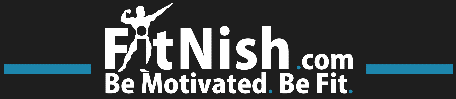 QUADS – HAMSTRINGS - CALVES muscle building & fat burningleg workout		Workout Log				Start Date:My StatsName:Age:Weight:Bf%:ExerciseSetsRepsWeightTimeRest period1. 100 body weight walking lunges1. 100 body weight walking lunges1. 100 body weight walking lunges1. 100 body weight walking lunges1. 100 body weight walking lunges1. 100 body weight walking lunges2. SUPERSET:2. SUPERSET:2. SUPERSET:2. SUPERSET:2. SUPERSET:2. SUPERSET: Front squats123425252525Straight single leg deadlift with a dumbbell1234252525253. SUPERSET: (keep the intensity high and only rest 30-60 secs between sets)3. SUPERSET: (keep the intensity high and only rest 30-60 secs between sets)3. SUPERSET: (keep the intensity high and only rest 30-60 secs between sets)3. SUPERSET: (keep the intensity high and only rest 30-60 secs between sets)3. SUPERSET: (keep the intensity high and only rest 30-60 secs between sets)3. SUPERSET: (keep the intensity high and only rest 30-60 secs between sets)Jump squats 123420202020Goblet squats 1234151515154. SUPERSET: 4. SUPERSET: 4. SUPERSET: 4. SUPERSET: 4. SUPERSET: 4. SUPERSET: Seated hamstring curls 123430303030Split jumps1234151515155. Leg lying hamstring curls(10 each leg, 10 both legs)(40 secs rest between sets)123410 x 1010 x 1010 x 1010 x 106. SUPERSET:6. SUPERSET:6. SUPERSET:6. SUPERSET:6. SUPERSET:6. SUPERSET:Standing calf raises123452020202020Donkey calf raises(very heavy)1234510101010107. Seated calf raises123420 (light)10 (heavy)2010